Tintwistle Parish Council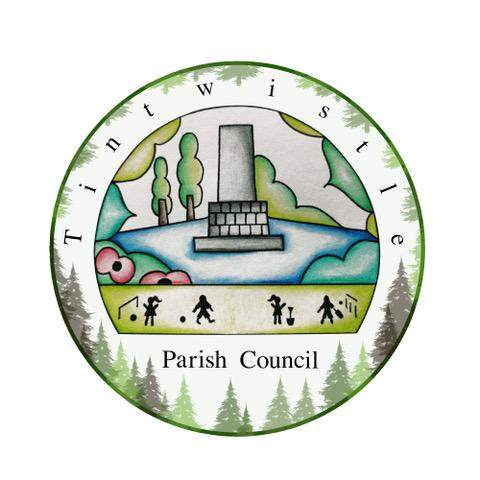 DRAFT Minutes of meeting held on Monday 10th July 2023 at 6pm at the Council Offices, Sexton Street


Committee members present:  Cllr Stevenson (Chair), Cllr Dyer, Cllr Scriven, Cllr Naz, Cllr Boyd, Cllr Winterbottom, Cllr Owens, W. Coulthard, S. Downing, F. Thomason and R. CooperAlso in attendance: 
Tintwistle Parish Clerk C StricklandTCC/2332 APOLOGIES FOR ABSENCEThese had been received from L. Ward.TCC/2333 MEMBERSHIPRESOLVED: to appoint Cllr Winterbottom, Cllr Owens, W. Coulthard, S. Downing, F. Thomason and R. Cooper to the committee alongside existing members.TCC/2334 DECLARATIONS OF INTERESTS NoneTCC/2335 MINUTES OF THE 3rd MAY COMMITTEE MEETING Following an amendment of the wording of minute TCC/2329 to clarify that the Bowling Club require a ‘shared office space’ in the proposed new build, it was unanimously resolved to accept the minutes of the 3rd May 2023 meeting as a correct record.TCC/2336 PUBLIC PARTICIPATION NoneTCC/2337 REVIEW TCCC COMMITTEE TERMS OF REFERENCESRESOLVED: To adopt the tabled Terms of Reference with no amendments. TCC/2338 PLANNING PERMISSION OUTCOMES AND NEXT STEPSIt was noted that the results of the bat roost endoscope survey reported no evidence of bats in the area and the project meets the pre-commencement condition of the decision notice.RESOLVED: The Clerk will arrange to submit the report, once received, to the local planning authority.TCC/2339 BUSINESS CASE FOR PWLIt was resolved that an update on this will be given at a later date following the consultation period.  TCC/2340 PLANNING FORWARDThere was discussion on the format of the upcoming consultation events on the 27th July and 10th August.It was unanimously resolved to recommend the following to the full Council:That the 27th July & 10th August consultation sessions will be drop-in events ran by Councillors for residents to ask questions and share views.  That other dates may be added as drop-in sessions following feedback from the 27th July consultation, with the residents to be informed via social media and printed posters.All questions, received at the consultation sessions and via email, will be compiled into a report and answered by the full Council. TCC/2341 BOWLING CLUB LEASEIt was noted that the Bowling Club lease will be revisited at a later date once plans for the new build project were progressing. TCC/2342 UPDATE PROGRAMME OF WORKThe tabled report was received. It was proposed by Cllr Stevenson, seconded by Cllr Owens, and unanimously resolved to recommend the following to the full Council:To re-employ JDA to carry out the working drawings required for tendering for a building contractor To form a Technical Team, a working group reporting to the TCC, comprising appropriate Councillors and professionals to advise on and guide the building works implementation. The Working Group will involve Cllr Owens, Cllr Winterbottom and R. CoopTo review the existing GAANT timeline following the consultation periodTo revisit the original demolition plan following the consultation periodTo approve the frequency of meetings of the TCC to monthly. TCC/2343 DATE OF NEXT MEETINGThe date of the next meeting is to be confirmed.  --------------------------------------------------------------------------------------------------------The meeting closed at 7.15pm